Piątek, 24.04.2020Technika kl. 6 SPZapisz temat w zeszycie: Nowoczesny świat techniki-ćwiczenia.Wykonaj w zeszycie poniższe ćwiczenia, str. 64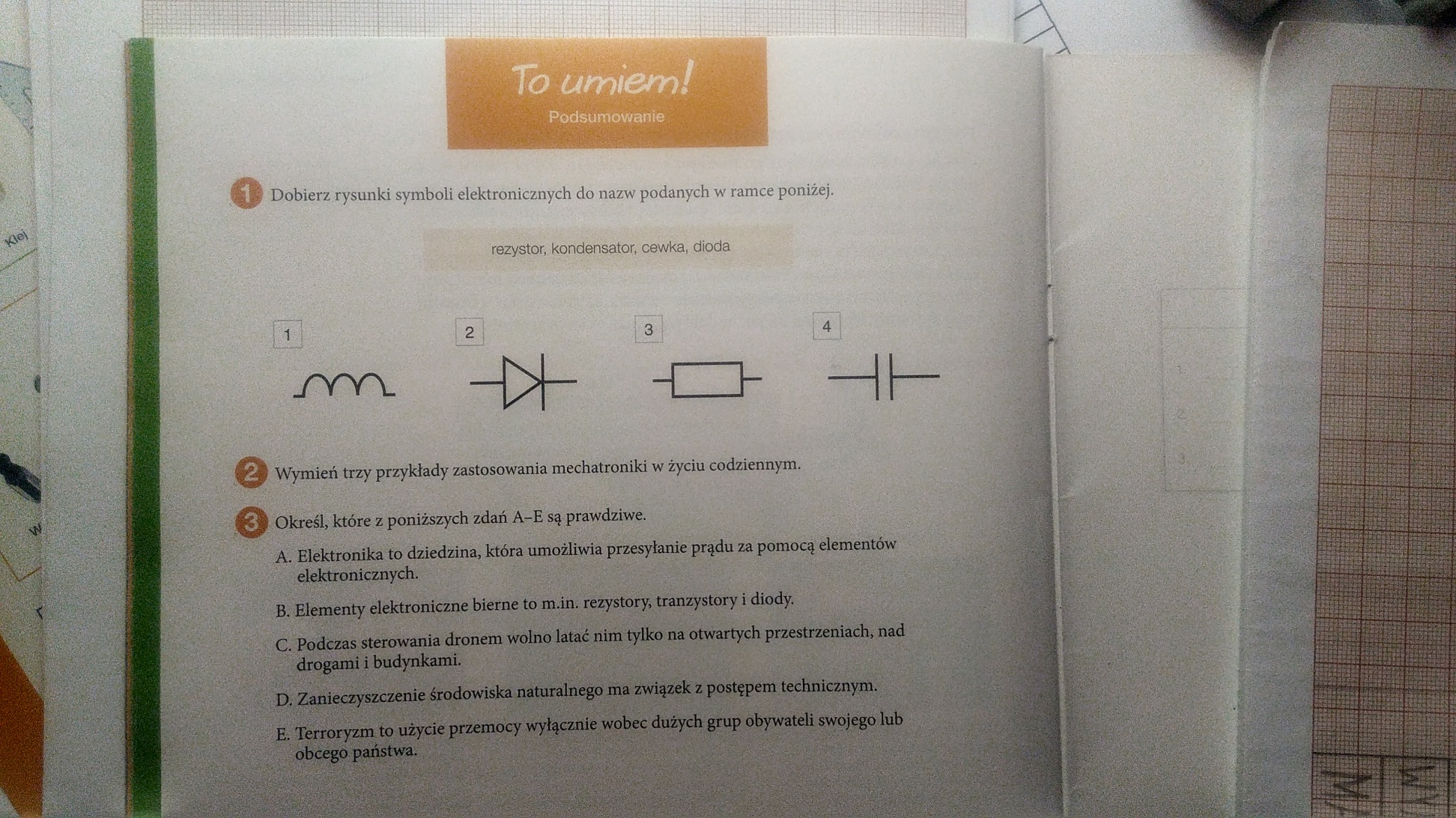 Zrób zdjęcie swojej pracy i prześlij na adres:aldona.omen@wp.pl w temacie e-maila wpisz:swoje nazwisko i imię kl. 6 technika. Pracę prześlij do 30 kwietnia 2020 roku.Wszystkie zadawane prze ze mnie prace podlegają ocenie (ich brak również).PozdrawiamAldona Omen-Wrzesińska